Arun.371652@2freemail.com GOPI VMechanical Engineering Professional (HVAC, Fire fighting & MEP)PhoneEmail: +971501052133, +91 9633904765 (India): arungopiv7@gmail.com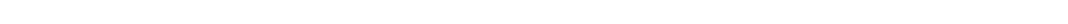 Work Experience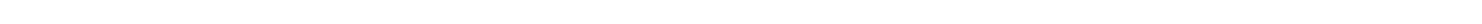 July 2015 – PresentENVICON EMIRATES-UAE (NBHH Group)Working since July 2015 till date with Envicon Emirates at Abu Dhabi.Envicon Emirates is an Electro-Mechanical Division of Nael & Bin Harmal Hydro export Establishment which is one of the Largest Construction Engineering and Management Firm in UAEDesignation: MECHANICAL ENGINEER (HVAC, FIRE FIGHTING & MEP)Client:	Petrofac & ZADCOProject:	Upper Zakkum-750, Island surface facilitates Project-EPC2Upper Zakkum Project is an offshore oil & gas field project with 4 Artificial Islands for Oil Extraction and Processing. Our Scope is General Civil works, Piling Works, Pre-Engineered Buildings, Underground Piping, Fire fighting pipe lines, HVAC, Sea Water Intake & Outfall, and AOC Drainage Works.Technical Responsibilities (Fire Fighting)Fabrication & Execution of Piping / Structural works, Inspection of fabrication & Installation, o Fit-up Co-ordination with client's inspectors Co-ordination with in-house stores for materialfollow up and tracking Progress monitoring & reporting Mechanical clearance for hydro testing, o Pneumatic testingo Fire Fighting system (NOVEC system for control room & sprinkler system for other rooms) o Witness field testing as per ITPso Prepare Look Ahead Schedules for fabrication / erection and pressure testing of o Fire Fighting System, UG Piping and co-ordinate with client for the approval.Studying the Fire Fighting System and instrument diagrams (P & IDs) and identifying the pipelines and systems.o	Supervision of UG Pipe erection for different piping systems.Responsible for fieldwork monitoring and issuance of site instructions to work groups to highlight deficiency and expedite piping works with respect to target scheduleIdentify equipment location as per general arrangement drawing and prepare layout and measurement. o Check installed piping components as per P & IDo Instruments installed in Pipe lines are control valves, temperature transmitter, pressure transmitter, flow measuring differential transmitter, rotary equipments Etc.o Preparation of Look ahead Schedules for Material, Manpower & Equipment. o Co-ordinate overall project execution plan to meet the targeted schedule.o Checking the piping materials as per Codes and Process Standard Specifications. o Preparing Material Take Off list as per Isometric drawing.o Inspection of shop fabrication of piping spools and supports. Visual inspection of plant piping and preparing Punch List after installation.o Preparation Pressure Test Packages prior to pressure test. Preparation and clearing of o Punch items prior to pressure test.o  Prepare the documents activities and Test PackagesTechnical Responsibilities (HVAC)Get approved HVAC Shop Drawings, MEP- Coordination Drawings, Work method statement and Project Specification from Project Engineer.Ensure the HVAC Ducts, Fittings, accessories and Child water pipes, fittings, accessories are available and approved by Inspection department prior to installationo	Ensure sufficient hand tools, power tools, ladder and scaffolding are available for installationCoordinate with other discipline and ensure site clearance is available to start the HVAC Activities o Arrange the sufficient manpower such as Supervisor, Foreman, Duct fitter, pipe fitter, Assistant duct and pipe fitter etc.., and ensure all of them attended safety orientation and having proper PPE’sprior start installation activities at siteo Provide approved HVAC Shop drawing, MEP Co-ordination Drawing to site supervisor (or) Foreman and inform them to shift the required ducting and piping approved material from warehouse to site and arrange required material to avoid progress delay.o  Prior to start HVAC activities notify to QC Personal for surveillance to ensure the quality workClosely monitor site activities to ensure quality of work is in compliance with approved shop drawing and Specification and get daily progress report from site supervisor (or) foreman and update to project Engineer (or) ManagerPreparing relevant documents to conduct inspection for completed installation activities and raise RFI to QC-Inspector (To ensure that any activity offered for inspection has an attachment of IFC drawing, method statement (if required), Inspection & Test Plan (ITP) followed by check list)Carry out all planned site inspections as per the intervention points marked in the relevant drawing and standardPreparing the relevant documents to Conduct Testing inspection such as Duct light testing for Ducts and Hydro test for Above ground and Underground chilled water piping’s, systems.Active involvement in weekly meetings with the Project management & QC Supervisor and manager to resolve the site related issues.Assist the Commissioning Team in Pre-commissioning & Commissioning stages of all HVAC Equipment’s. o Assist the Commissioning Team on Testing, Adjusting & Balancing (TAB) stages of the Air and HydraulicPiping’s.o	Assist the Project Engineer during Preparation of final Test Reports, as built drawings, Operation & Maintenance, manual and handing over the project to client.RESPONSIBILITIESPlanning and Preparations of weekly scheduleoAllocation of right execution team to right taskoPreparation of monthly running bill of completed joboPreparation of bill of material from drawingsoLayout preparation for fabrication of structures like pipe rack gallery, conveyor galleries., Pipes, support installationDesignation: SITE INCHARGEClient:Project:Ultratech Cements Limited, Grinding Unit-Ratnagiri-Maharashtra Fire Fighting and MEP worksRESPONSIBILITIESPlanning and Preparations of weekly scheduleoAllocation of right execution team to right taskoPreparation of monthly running bill of completed joboPreparation of bill of material from drawingsoLayout preparation for fabrication of structures like pipe rack gallery, conveyor galleries., Pipes, support installation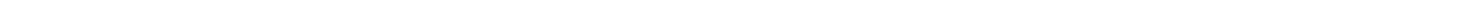 EducationJune 2008 – April 2011June 2005 – March 2007B.E in Mechanical Engineering from Sasurie College of Engineering, Tirupur under affiliation of Anna University of Technology CoimbatoreACADEMIC PROJECTDesign and Fabrication of Tesla Turbine.DESCRIPTION: The project “DESIGN AND FABRICATION OF TESLA TURBINE” is a form ofturbine which is bladeless and commonly used in waste pump and blood pumping in heart.Higher Secondary from S.S.M Higher Secondary School, Theyyalingal. Under state board, Kerala,Certificationso	Petrofac permit Applicant- UAEOffshore Oil field safety training at Emirates Technical & Safety Development Centre- Abu DhabioHSE conference in Aditya Birla GroupoAttended One Lakh Safety Man Hour MeetingoQA/QC- NDT-Level II & Oil field piping at INDUSCAN petroleum instituteReference1. Eng. Marwan Adil, Project Manager, Envicon EmiratesDeclarationI hereby declare that the information furnished above is true to the best of my knowledge.Place: U A E	Date:SummaryProfile:Male, 27, MarriedProfile:Male, 27, MarriedExperience:5 + YearsExperience:5 + YearsNationality:IndianNationality:IndianCurrent Location:Abu DhabiCurrent Location:Abu DhabiComputer ProficiencyCurrent Position:Mechanical Engineer (HVAC, Fire fighting & MEP)AUTO-CAD, MS Office,Company:Envicon Emirates (NBHH)Languages Known:English, Hindi, Malayalam, TamilDYNAMIC ENGINEERINGDYNAMIC ENGINEERINGFebruary 2013 – Jantuary 2015Designation: SITE INCHARGEDesignation: SITE INCHARGEClient:Ultratech Cements Limited, Reddipalayam Cement Works,Ultratech Cements Limited, Reddipalayam Cement Works,Project:Fire Fighting and MEP worksHAJEE AP BAVA & CO. ENGINEERING CONTRACTORSHAJEE AP BAVA & CO. ENGINEERING CONTRACTORSFeb 2012- May 2013Designation: SITE ENGINEERDesignation: SITE ENGINEERClient:Ultratech Cements Cochin bulk terminal (UTCL) W/Island kochi-03Ultratech Cements Cochin bulk terminal (UTCL) W/Island kochi-03Project:5LPTA Cement packing, truck loading andbulk loading- Fire fighting and MEP works.HAJEE AP BAVA & CO. ENGINEERING CONTRACTORSHAJEE AP BAVA & CO. ENGINEERING CONTRACTORSNov 2011 – Feb 2012Designation: SITE ENGINEERDesignation: SITE ENGINEERClient:Ultratech Cements Limited, Reddipalayam Cement WorksUltratech Cements Limited, Reddipalayam Cement WorksProject:Cement packing, truck loading andbulk loading- Fire fighting and MEP works